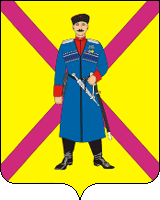 АДМИНИСТРАЦИЯ СРЕДНЕЧЕЛБАССКОГО СЕЛЬСКОГОПОСЕЛЕНИЯ ПАВЛОВСКОГО РАЙОНАРАСПОРЯЖЕНИЕот 09.01.2024 г.                                                                               № 7-р                                                       поселок ОктябрьскийО назначении ответственного лица за проведение мероприятий по противодействию терроризму и экстремизму на территории Среднечелбасского сельского поселения Павловского районаВ соответствии с Федеральным законом от 6 марта 2006 года № 35-ФЗ «О противодействии терроризму», с Федеральным законом от 6 октября 2003 №131-ФЗ «Об общих принципах организации местного самоуправления в Российской Федерации» в целях профилактики проявлений экстремистской и террористической деятельности (минимизации последствий проявлений терроризма) на территории сельского поселения:1. Назначить ответственным за проведение мероприятий по противодействию терроризму и экстремизму на территории Среднечелбасского сельского поселения Павловского района главу Среднечелбасского сельского поселения Павловского района Пшеничного Александра Александровича.2. Контроль за выполнением настоящего распоряжения оставляю за собой.3. Распоряжение вступает в силу со дня его подписания.Глава Среднечелбасского сельского поселения              	                                                    А.А. Пшеничный 